Publicado en Madrid el 10/05/2024 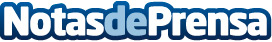 La integración de IA en la visualización de datos empresariales de DigDash gana el prestigioso concurso de innovación i-NovEl proyecto Data Enlightenment persigue el objetivo de aprovechar los datos abiertos gracias a la Inteligencia Artificial aplicada al Business IntelligenceDatos de contacto:AXCDigDash638 983 964Nota de prensa publicada en: https://www.notasdeprensa.es/la-integracion-de-ia-en-la-visualizacion-de Categorias: Inteligencia Artificial y Robótica Emprendedores E-Commerce Software Premios Innovación Tecnológica Digital Actualidad Empresarial http://www.notasdeprensa.es